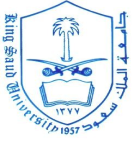 King Saud UniversityInformation Systems DepartmentInformation Systems Engineering (IS-442)Homework # 1Chapter 1 and Chapter 2.=========================================================================Chapter 1Management of System ImplementationChoose the answer that mostly suits each of the sentences given:Changing over from the old information system to a new one by turning off the old system when the new system is turned on, is known asDirect installationParallel installationSingle location installationPhased installationRunning the old information system and the new one at the same time until management decides the old system can be turned off, is known as	Direct installationParallel installationSingle location installationPhased installationTrying out a new information system at one site and using the experience to decide if and how the new system should be deployed throughout the organization, is known asDirect installationParallel installationSingle location installationPhased installationChanging from the old information system to the new one incrementally, starting with one of a few functional components and then gradually extending the installation to cover the whole new system, is known asDirect installationParallel installationSingle location installationPhased installationEach module is tested alone in an attempt to discover any error in the code.Integrated testingUnit testingSystem testingAcceptance testingThe process of bringing together all of the modules that a program comprises for testing purposes.		Integrated testingUnit testingSystem testingAcceptance testingThe bringing together all of the programs that a system comprises for testing purposes.		Integrated testingUnit testingSystem testingAcceptance testingThe organizational process of changing over from the current information system to a new one.Information centerDesk checkingInstallationInspectionSystem documentation that includes the of structured diagrammatic techniques, such as, data flow diagrams and entity relationship diagrams.Internal documentationExternal documentationSystem documentationUser documentationDetailed information about a system’s design specifications, its internal workings, and its functionality.		Internal documentationExternal documentationSystem documentationUser documentationWritten or other visual information about an application system, how it works, and how to use it.	Internal documentationExternal documentationSystem documentationUser documentationSystem documentation that is part of the program source code or is generated at compilation time.	Internal documentationExternal documentationSystem documentationUser documentation A single point of contact for all users inquiries and problems about a particular information system or for all users in a particular department.	SupportInformation centerHelp deskInspectionsAn organizational unit whose mission is to support users in exploiting information technology.SupportInformation centerHelp deskInspectionsProviding ongoing and problem solving assistance to information system users  SupportInformation centerHelp deskInspectionsThe methods used in computer training include,Resident expertComputer-aided instructionFormal coursesAll of the aboveNone of the aboveThe methods used in computer training include,Reading related materialsConducting group meetingsInformal coursesAll of the aboveNone of the aboveThe methods used in computer training include,	External sources, such as vendors TutorialsFormal coursesAll of the aboveNone of the aboveThe methods used in computer training include,	Software help componentsTutorialsInteractive training manualsAll of the aboveNone of the abovePotential training topics include	Use of the systemGeneral computer conceptsInformation system conceptsAll of the aboveNone of the abovePotential training topics include	Use of Third Generation LanguagesNew concepts in information systemsSystem maintenanceAll of the aboveNone of the abovePotential training topics includeOrganizational conceptsSystem managementSystem installationAll of the aboveNone of the aboveThe SQA group activities include		Review the process description for compliance with organizational policyCorrect the necessary defects discovered by the testing team.Run the system programs with the intent of discovering errors.All of the aboveNone of the aboveThe SQA group activities include	Review internal software standards, Review externally imposed standards (e.g., ISO-9001)Identify, document, and track deviations from the process and verify that corrections have been made.All of the aboveNone of the aboveThe SQA group activities includeReview selected work products; identify, document, and track deviations; verify that corrections have been madePeriodically report the results of its work to the project manager.Noncompliance items are tracked until they are resolved.All of the aboveNone of the aboveChapter 2Maintaining Information SystemsChoose the answer that mostly suits each of the sentences given:Changes made to the system to repair flaws in its design coding, or implementationCorrective maintenanceAdaptive maintenancePerfective maintenancePreventive maintenanceChanges made to the system to evolve its functionality to changing business needs or technologies Adaptive maintenancePerfective maintenanceCorrective maintenancePreventive maintenanceChanges made to a system to add new features or to improve performanceAdaptive maintenancePerfective maintenanceCorrective maintenancePreventive maintenanceChanges made to a system to avoid possible future problemsCorrective maintenancePreventive maintenance Adaptive maintenancePerfective maintenanceA measure of error occurrence that can be tracked over time to indicate the quality of a system.Failure time factor (FTF)Number of failures per month (NFPM)Mean time between failures (MTBF)None of the aboveA person responsible for controlling the checking in and checking out of baseline modules for a system when a system is being developed or maintained.System DesignerSystem administratorSystem LiberianSystem testerSoftware modules that have been tested, documented, and approved to be included in the most recently created version of a system.Integrated modules.Unit modules.Baseline modules.System modules.Guidelines that list the instructions to construct an executable system from the baseline source code.Build routinesUser guideInstallation guideSystem GuideFactors that influence system maintainabilityLatent defectsNumber of customers for a given systemQuality of system documentationAll of the aboveNone of the aboveFactors that influence system maintainabilitySize of programsMaintenance personnelNumber of modulesAll of the aboveNone of the aboveFactors that influence system maintainabilityToolsWell-structured programsQuality of system documentationAll of the aboveNone of the aboveThe maintenance organizational structure is described as separate whenMaintenance group consists of different personnel than development groupDevelopers also maintain systemsMaintenance personnel work within the functional business unitAll of the aboveNone of the aboveThe maintenance organizational structure is described as combined whenMaintenance group consists of different personnel than development groupDevelopers also maintain systemsMaintenance personnel work within the functional business unitAll of the aboveNone of the aboveThe maintenance organizational structure is described as functional whenMaintenance group consists of different personnel than development groupDevelopers also maintain systemsMaintenance personnel work within the functional business unitAll of the aboveNone of the aboveTo measure maintenance effectiveness, you must measure factors such asTime between each failureMean time between failures (MTBF)Type of failureAll of the aboveNone of the aboveTo measure maintenance effectiveness, you must measure factors such asNumber of different customers that a maintenance group must supportQuality of technical system documentationNumber of failuresAll of the aboveNone of the aboveTo measure maintenance effectiveness, you must measure factors such asSoftware structure and maintainabilityNumber of unknown defects in a system when it is installed.Type of failureAll of the aboveNone of the aboveIn controlling maintenance requests, if the type of request is “ERROR” with very severe status. That maintenance request should haveTop priorityLow priorityMedium priorityDiscarded44.In traditional systems developmentEmphasis is on coding and testingChanges are implemented by coding and testing firstDocumentation is done after maintenance is performedAll of the aboveNone of the aboveIn traditional systems developmentKeeping documentation current is often neglected due to time-consuming nature of taskChanges are implemented by coding and testing firstDocumentation is done after maintenance is performedAll of the aboveNone of the above46.		In development with CASEEmphasis is on design documentsChanges are implemented in design documents. Code is regenerated using code generatorsAll of the aboveNone of the above47. 	In development with CASEDocumentation is updated during maintenanceChanges are implemented in design documents. Code is regenerated using code generatorsAll of the aboveNone of the above48.	As a Website, information should be availablea. 24 X 7 X 365b. from 9 am to 5 pmc.12 hours a dayd.weekdays only49.	In Website maintenance, special considerations should be given fora. Check for broken linksb. HTML Validationc. Pages should be processed by a code validation routine before publicationd. All of the abovee. None of the above50. When contents of a website significantly changes, a. Site may need to be re-registered with search enginesb. Search engines should automatically feel the changesc. Users are responsible for keeping track with the changesd. All of the abovee. None of the aboveStudent Name:-_____________________________Section:-_______SID No.: __________________________________Student Class No.: ________Total Marks:-   50Marks Awarded:__________Mark out of [50]Mark out of [5]